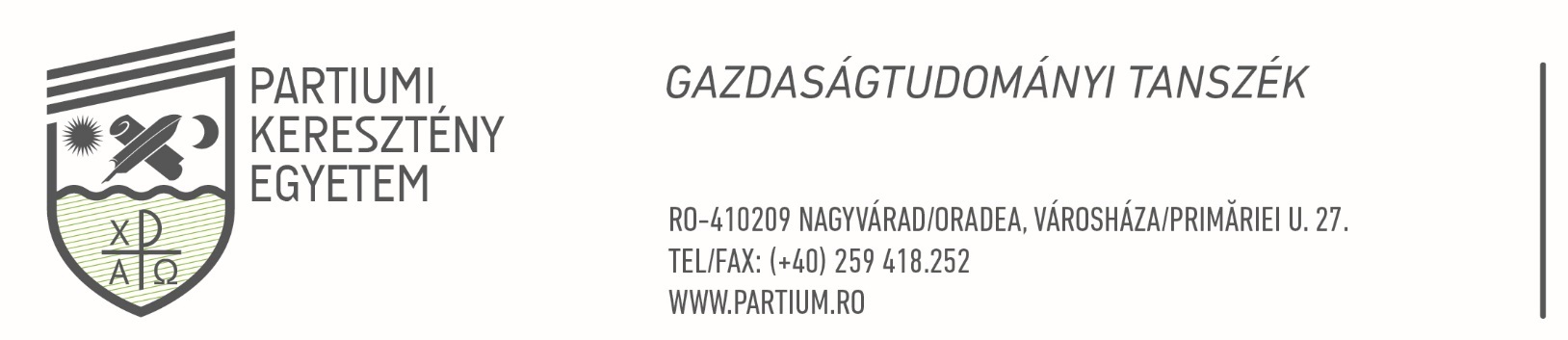 A SZAKDOLGOZAT ÉS DISSZERTÁCIÓ ELKÉSZÍTÉSÉNEK ÚTMUTATÓJA2019PARTIUMI KERESZTÉNY EGYETEMNagyváradGazdaság- és Társadalomtudományi Kar Gazdaságtudományi TanszékBA: Menedzsment, Kereskedelmi, turisztikai és szolgáltató egységek gazdaságtana, Bank és pénzügyMA: Vállalkozások fejlesztésének menedzsmentje,Idegenforgalmi gazdálkozásTartalomjegyzékI.	Általános rendelkezések	3II.	A szakdolgozat és disszertáció tartalmi és formai követelményei	3II.1. A szakdolgozat és disszertáció szerkezeti felépítése és tartalma	3II.2.  A szakdolgozat és disszertáció általános formai követelményei	8II.3.  A szakdolgozat és disszertáció hivatkozási módja és az irodalomjegyzék	9III.	Végső rendelkezések	14IV.	Mellékletek	15Általános rendelkezésekA szakdolgozat/disszertáció elkészítése és nyilvános védése az alap- és mesterképzős tanulmányok befejezésének, a diploma megszerzésének utolsó momentuma. Alapvető követelmény minden hallgató esetében, hogy a választott témát és feladatot az egyetemen tanultakra támaszkodva, az szak által igényelt színvonalon dolgozza ki és oldja meg.Szakdolgozatot írnak az alapképzésben résztvevő hallgatók. Disszertációt írnak a mesterképzésben résztvevő hallgatók. A szakdolgozatok és disszertációk témáit a Gazdaságtudományi tanszék jelöli ki úgy, hogy azok a képzési szintnek és az adott szaknak megfelelő céllal összhangban legyenek. Lehetőség van arra is, hogy a hallgató saját szakdolgozat/disszertáció témával jelentkezzen. A hallgató által önállóan megfogalmazott téma befogadásáról a felkért konzulens dönt, figyelembe véve az adott hallgató szakjának képzési kimeneti követelményeit. A szakdolgozatot, illetve disszertációt egy példányban a megadott határidőig és helyen kell leadni. Az a dolgozat, amely a leadási határidő előtt legalább két héttel nem került bemutatásra a konzulensnek, nem fogadható el.  A szakdolgozat és disszertáció tartalmi és formai követelményeiII.1. A szakdolgozat és disszertáció szerkezeti felépítése és tartalmaA szakdolgozat terjedelme 40-60 oldal, a disszertáció terjedelme 50-70 oldal mellékletek nélkül. A szakdolgozatot és disszertációt – témától függően – lehetőleg az alábbi szerkezeti felépítés mentén szükséges elkészíteni:Külső borítóBelső címlapTartalomjegyzékIntroducereBevezetés1. Szakirodalmi áttekintés2. Anyag és módszer, valamint kutatási célkitűzések/kérdések3. Eredmények és azok értékelése4. Következtetések és javaslatokÖsszefoglalásIrodalomjegyzékMellékletekA fenti tagozódás egyúttal a szakdolgozat és a disszertáció főbb fejezeteit jelenti. A formai követelményeket, valamint az alkalmazott hivatkozási rendszert a II.2 és II.3. alfejezetekben ismertetjük. Táblázat: A szakdolgozat és a disszertáció tartalmi követelményeiKülső borító – román nyelven (1. sz. melléklet)A külső borítón fel kell tüntetni: az egyetem, kar, szak, a hallgató és témavezető nevét, témavezető fokozatát, titulusait, az évszámotA külső borító feliratai (aranyozott betűkkel): 		Alapképzés esetén:	LUCRARE DE LICENȚĂMesterképzés esetén: 	DISERTAȚIEBelső címlap – román és magyar nyelven (1. sz. melléklet)Tartalmazza a borítólapon szereplő információkat, kiegészítve a dolgozat címével román és magyar nyelven. Belső fedőlap román és magyar nyelven is készül. Ezeket az oldalakat nem kell megszámozni!TartalomjegyzékA dolgozat 3. oldalán tüntessük fel, automatikus hivatkozás formájában kell elkészíteni, amely az egyes fejezetek címeinek címsorokba történő szerkesztését feltételezi.IntroducereA dolgozat bevezetője román nyelven. A tartalmi követelményeket lásd a Bevezetés részletes leírásánál.BevezetésTartalmazza a témaválasztás hátterét, a kutatási probléma megfogalmazását, a téma elméleti és gyakorlati jelentőségének és aktualitásának indoklását. A továbbiakban ismertetni szükséges a kutatási problémákhoz kapcsolódó általános és specifikus célkitűzések, kutatási kérdések, alkalmazott módszerek és eljárások rövid ismertetését, az elemzés menetét, a várható eredményeket, valamint a dolgozat szerkezeti felépítését. (maximum 3 oldal).Rövidítések jegyzékeHa vannak a dolgozatunkban gyakran visszatérő rövidítések, mozaikszavak, melyek a laikus olvasó számára ismeretlenek lehetnek, célszerű azokat abc-rendbe szedve a dolgozat elején összefoglalni. Rövidítéseket, mozaikszavakat csak úgy használjunk a dolgozatunkban, ha azokat a szövegben való legelső megjelenésükkor azonnal feloldjuk – függetlenül attól, hogy azt esetleg a rövidítések jegyzékében is megjelenítettük. Pl. „Partiumi Keresztény Egyetem (PKE)”, ezt követően elegendő a „PKE” rövidítést alkalmazni. Táblázatok jegyzékeA táblázatok gyors vissza- és megkereshetősége szempontjából szükséges ilyen jegyzéket készíteni. Tartalmazzaa táblázat sorszámát, címét, valamint a dolgozat oldalszámát, ahol megtalálható. Szövegszerkesztőben automatikusan generálható.  Ábrák és grafikonok jegyzékeAz ábrák és grafikonok gyors vissza- és megkereshetősége szempontjából szükséges ilyen jegyzéket készíteni. Tartalmazzaa táblázat sorszámát, címét, valamint a dolgozat oldalszámát, ahol megtalálható. Szövegszerkesztőben automatikusan generálható.  Szakirodalmi áttekintésAz 1. táblázatban feltüntetett kritériumok szerint, a témával összefüggő, ahhoz szorosan kapcsolódó szakirodalom feldolgozása. A szakirodalmi áttekintés a szakdolgozat és disszertáció elméleti megalapozását hivatott betölteni, tehát nem tananyag vagy idézetek egymásutánja, hanem a választott témával kapcsolatos aktuális szakirodalmak szintézise. Az irodalmi feldolgozásban ismertetett tényeket kritikailag elemezni, értékelni kell. Ennek a fejezetnek az ajánlott terjedelme maximum a dolgozat 25-30%-a lehet. A formai követelményeket, valamint a hivatkozás módját a további fejezetekben részletesen ismertetjük. Anyag és módszer, valamint kutatási kérdések/célkitűzésekEbben a fejezetben a dolgozatban használt módszereket és eljárásokat szükséges ismertetni. A szekundér adatelemzésnél részletesen és rendszerezve le kell írni a felhasznált adatforrásokat és adatokat, a primér adatelemzés esetében pedig be kell mutatni az alkalmazott módszereket, eljárásokat, valamint a vizsgálat körülményeit és feltételeit. Ebben a fejezetben továbbá részletesen ki kell fejteni a Bevezetőben megfogamazott kutatási célkitűzéseket/kérdéseket/hipotéziseket. (3-4 oldal terjedelemben)Eredmények és azok értékeléseA fejezet a saját vizsgálatok és elemzések eredményeit tartalmazza. Az eredményeket célszerű táblázatokban összefoglalni, ábrákkal szemléltetni, azokat pedig részletesen bemutatni/leírni. Az eredményeket, a tudományterület sajátosságait is figyelembe véve, amennyiben az adatok lehetővé teszik, statisztikai módszerekkel is szükséges alátámasztani. Fontos, hogy a hallgató az eredményeit pontosan és áttekinthetően rögzítse, magyarázza és, amennyiben lehetséges, más vizsgálati eredményekkel is hasonlítsa össze. A fejezet lehetőleg a dolgozat terjedelmének legalább 50%-át képezze.Következtetések és javaslatokEbben a fejezetben kell ismertetni a kapott eredmények alapján levont legfontosabb következtetéseket, a kutatási kérdések megválaszolását vagy a hipotézisek tesztelésének eredményeit, továbbá a témától függően javaslatokat kell tenni azok gyakorlati alkalmazására, illetve továbbfejlesztésére. Ennek a fejezetnek az ajánlott terjedelme 2-4 oldal legyen.ÖsszefoglalásAz összefoglalás ne legyen hosszabb 2 oldalnál, a dolgozat lényegének tömör összefoglalását jelenti. Röviden ismertetni kell, hogy milyen körülmények között folytak a vizsgálatok és milyen kérdésekre terjedtek ki (célkitűzések, kutatási kérdések, elvégzett feladatok, alkalmazott módszerek). Ismertetni kell a fontosabb eredményeket, megállapításokat és a levont főbb következtetéseket, javaslatokat. Törekedni kell a tömör és világos megfogalmazásra. IrodalomjegyzékAz irodalomjegyzék kizárólag a hallgató által a dolgozatban hivatkozott forrásokat tartalmazhat. Az irodalomjegyzék összeállításának részletes követelményeit a II.2 és II.3. fejezetek tartalmazzák.  A javasolt tagolás az alábbi:Könyvek, cikkek, tanulmányokINTERNETES források (ebben az esetben a hivatkozásokra különös figyelmet kell fordítani, lehetőleg a szerző(k) és cím feltüntetésével kell megadni)Egyéb források, pl.: jogszabályok, statisztikai adatforrások, vállalati anyagokMellékletekIde kerülnek azok a nagyobb méretű táblázatok, ábrák, amelyek szövegközi elhelyezése nem megvalósítható, illetve nem célszerű. Továbbá itt helyezhetők el a kérdőíves felmérés alapjául szolgáló dokumentumok, valamint a statisztikai és matematikai számítások alaptáblái is, ha az szükséges. Egyes esetekben rövidebb szöveges dokumentumok (pl. szerződések, jogszabályi részletek) is helyet kaphatnak itt. Számozásuk az oldal jobb felső részén történjen a következő minta alapján: „1-es számú melléklet”. Ennek terjedelme maximum 15 oldal lehet.II.2.  A szakdolgozat és disszertáció általános formai követelményeiA dolgozat szerkesztése az alábbi szempontok szerint történik: Papírméret: A4Margók: fent (top) , lent (bottom) , bal oldal (inside) 3,5 cm, jobb oldal (), Élőfej  (Header) 1,5 cm, Élőláb (Footer) 1,5 cm.Betűformázás: Times New Roman betűtípus, normál, 12-es betűméret, sorkizárt. Fejezetcímek esetén: Times New Roman, félkövér, 12-es betűméret.Bekezdés: térköz nélkül választjuk el egymástól a bekezdéseket, tabulátorral; Sorköz: 1,5-ös sorköz. Javaslat: egy bekezdés maximum 10 sort tartalmazzon, és egyetlen gondolat kifejtésére épüljön. A mondatok világosak, logikusak legyenek és ne túlzottan hosszúak. Fejezetek: mindig új oldalon kezdődjenek. A fejezetek számozása a mellékelt modellnek megfelelően történik.   Lábjegyzetek formázása: Times New Roman betűtípus, 10-es betűméret, sorkizárt.Táblázatok és ábrák középre zárva, a számozás és cím felül, a táblázat/ábra alá pedig a forrás kerül. A szövegben történő hivatkozás pedig zárójelben, vagy anélkül, dőlt betűvel feltüntetve a táblázat vagy az ábra sorszámát és a táblázat vagy ábra kifejezést. A szöveg után egy sor kihagyásával kell elhelyezni a táblázat/ábra sorszámát, a táblázat/ábra kifejezést, valamint a táblázat/ábra nevét. Az ábrákat célszerű mindig irányított beillesztés/kép (enhanced metafile)-ként beilleszteni.Amennyiben a táblázatban/ábrán szereplő információ a saját kutatás eredményeiből származik, a forráshoz azt írjuk: saját forrás/saját szerkesztés. ábra: A low-cost járatok százalékos piaci részesedése  az összes európai járatok esetében Times New Roman, 11-es betűméret, félkövér, dőlt, középre zárt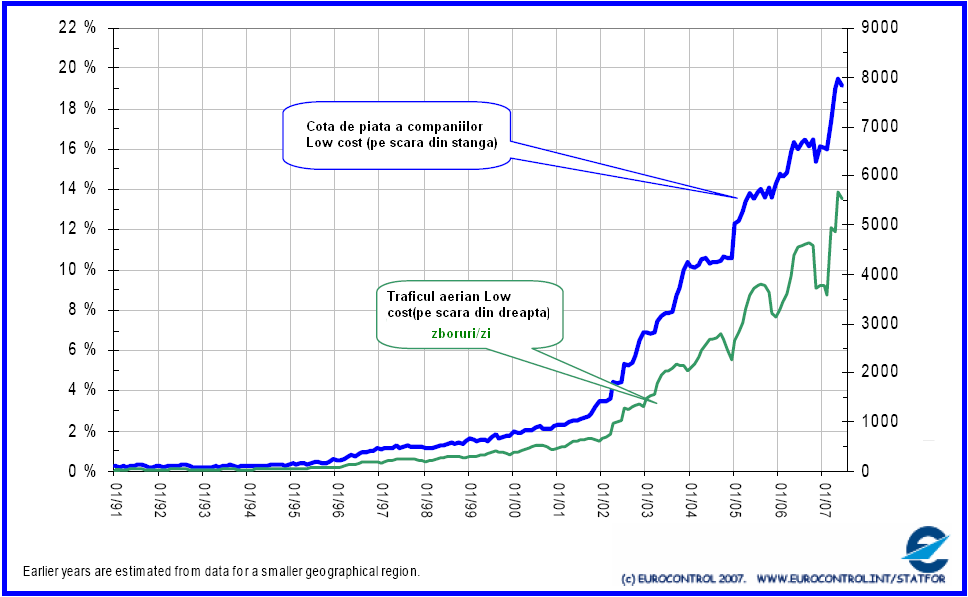 Forrás: IFR, Eurocontrol /Statfor, 2007Times New Roman, dőlt, 10-es betűméret, dőlt, középre zárt6. táblázat: A forgóeszközök elemeinek részarányaTimes New Roman, 11-es betűméret, félkövér, dőlt, középre zártForrás: saját számítás a MILDON K.F.T. 2007-2009-es periódusra vonatkozó pénzügyi mérlegei alapjánTimes New Roman, dőlt, 10-es betűméret, dőlt, középre zártFormázás: táblázatok/ábrák címe: Times New Roman, félkövér, dőlt 11-es betűméret; Forrás: Times New Roman, normál, dőlt, 10-es betűméret.A táblázatokat és az ábrákat külön kell megszámozni. Az így bemutatott információk nem haladhatják meg a 10-15%-ot a dolgozat terjedelméből. Ha ezeknek mégis jelentős szerepük van a dolgozatban, akkor Mellékletként csatolhatóak. A végleges dolgozatot egyetlen dokumentumba szerkesztve, pdf formátumban egy CD-re kell másolni. A CD-t a borítékkal együtt a dolgozat második fedőlapjára ragasztjuk, mind a CD-re, mind pedig a borítékra fel kell tüntetni a hallgató nevét.II.3.  A szakdolgozat és disszertáció hivatkozási módja és az irodalomjegyzékA dolgozat megírásához felhasznált szakirodalmakra, forrásokra történő hivatkozás kötelező. A dolgozat megírásához használt, hivatkozott szakirodalmakat és forrásokat kötelező irodalomjegyzékben is feltüntetni. A korrekt idézés mindig hivatkozással történik, vagyis ha nem saját gondolatainkat közöljük, hanem más(ok)ét, más(ok) gondolatainak összefoglalását, azokból következtetéseket, akkor ezt a dolgozatunkban jelölnünk kell. Amennyiben nem tesszük, úgy a plagizálás vétségét követjük el, melyet az Egyetem szankcionál.Hivatkozás A dolgozatban a hivatkozás a következő módon történik:1 szerző esetén: (Vezetéknév, évszám)A szerző vezetékneve normál (nem félkövér!), ezt követi a közlemény megjelenésének évszáma (pl.: Kotler, 2003; Fülöp, 2008); kéttős nevű szerző esetében kötőjel (Bucur-Sabo, 2006).2 szerző esetén (Vezetéknév1 és Vezetéknév2, évszám)Ha két szerző van, akkor mindkettő vezetéknevét ki kell írni, a két vezetéknevet és kötőszóval választjuk el, vessző, év (pl.: Szántó és Hinora, 2010).3 szerző esetén (Vezetéknév1, Vezetéknév2 és Vezetéknév3, évszám)Ha három szerző van, akkor mindhárom vezetéknevét ki kell írni, az első két vezetéknevet vesszővel, az utolsó kettőt és kötőszóval választjuk el, vessző, év (pl.: Hunyadi, Mundruczó és Vita, 2001).3-nál több szerző esetén (Vezetéknév1 et al., évszám)Az első szerző vezetékneve nagybetűvel „et al.” (dőlt betűvel), vessző, szóköz, a közlemény megjelenésének évszáma (pl.: Bakacsi et al, 2005). A megállapított tényre hivatkozással:A tény leírása, zárójel, majd a megjelenés évei szerint rendezett sorrendben, a szerzőket pontosvesszővel választjuk el. Például: Az informális gazdaság makroszintű elemzése nem új (lásd, pl. Castells, 1992; Sassen, 1992; Portes, 1994; Tillyi és Tilly, 1994; Centeno és Portes, 2003), számos mikroszintű tanulmány is készült ebben a tematikában (lásd, pl. Sik és Kelen, 1988, 1996a, 1996b; Spéder, 1993; Stănciulescu és Ilie, 2001; Pippidi et al., 2001; Busse, 2001 stb.), amelyek elméleti és empirikus megközelítések révén egyaránt igyekeznek körülhatárolni a jelenséget. Egy szerzőnek (illetve első szerzőnek) ugyanazon évben megjelent több munkájára hivatkozás:A szerző vezetékneve nagybetűvel, az évszám „a”, „b”, „c” stb. megjelöléssel az értekezésben megjelenő hivatkozások megfelelő sorrendjében (ez alapján az első hivatkozás megjelenése például Péter, 2010a; következő hivatkozás Péter, 2010b, stb.).Internetes hivatkozások:Az internetes források esetében is a szerzőt és a közlemény megjelenésének évét hivatkozzuk az előbbi pontoknak megfelelően, az internetes elérhetőség adatait csak az irodalomjegyzékben tüntetjük fel. Amennyiben a szerző nem azonosítható be, akkor a honlap nevére, zárójelben a megnézés évszámára hivatkozunk. Pl. WTO (2012). A pontos internetes elérési útvonalat ez esetben is csak az irodalomjegyzékben tüntetjük fel.Szószerinti idézetek A szöveget idézőjelbe kell tenni. Adott mondatra vagy bekezdésre vonatkozó hivatkozás (csak nagyon indokolt esetben rövid, legfeljebb egy bekezdés, maximum 8-10 sor), azaz a zárójelben található hivatkozás után teszünk pontot és nem a hivatkozás (zárójel) előtt, valamint feltüntetjük az évszám után a pontos oldalszámot is. Például: (Péter, 2010b, p.36)IrodalomjegyzékAz irodalomjegyzékben az egyes szerzők vezetéknevének megfelelően ABC sorrendet kell alkalmazni, azon belül pedig fordított kronológiai sorrendet alkalmazunk. Csak olyan irodalom vehető fel a jegyzékbe, amit a hallgató felhasznált, és amelyre a dolgozatban hivatkozik. A felhasznált irodalom összeállításában a címek leírásakor alapvető követelmény, hogy a bibliográfiai tételek pontosan és ellenőrizhetően tartalmazzák az adatokat, amelyek alapján a visszakereshetőség biztosítható. A közlemények címét azon a nyelven kell közölni, amelyiken megjelent. Az alábbiakban példázzuk az irodalomjegyzék elkészítését. EGYSZERZŐS KÖNYV: Vezetéknév, Keresztnév kezdőbetűje. (év), Könyv címe, Kiadó, Megjelenés helye.Redman, P. (2006), Good essay writing: a social sciences guide, 3rd ed., Open University in assoc. with Sage, London.Kotler, P. (2015a), Confronting capitalism, AMACOM, New York. Kotler, P. (2015b), Kotler on Marketing: How to Create, Win, and Dominate Markets, The Free Press, New York.TÖBBSZERZŐS KÖNYV: 2 szerző: Vezetéknév1, Keresztnév kezdőbetűje. és Vezetéknév2, Keresztnév kezdőbetűje. (év), Könyv címe, Kiadó, Megjelenés helye.Duffie, D. és Singleton, K.J. (2003), Credit Risk Pricing, Measurement, and Management, Princeton University Press, Princeton.3 Szerző: Vezetéknév1, Keresztnév kezdőbetűje., Vezetéknév2, Keresztnév kezdőbetűje. és Vezetéknév3, Keresztnév kezdőbetűje. (év), Könyv címe, Kiadó, Megjelenés helye.Barker, R., Kirk, J. és Munday, R.J. (1988), Narrative analysis, 3rd ed., Indiana University Press, Bloomington.3-nál több szerző: Minden szerző vezetéknevét és keresztnevének kezdőbetűjét fel kell tüntetni az irodalomjegyzékben (nem elég az et al használata)!Alkire, S., Foster, J., Seth, S., Santos, M.E., Roche, J.M. és Ballon, P. (2017), Multidimensional Poverty Measurement and Analysis, Oxford Univeristy Press, Oxford.SZERKESZTETT KÖTET/KÖNYV:Vezetéknév, Keresztnév kezdőbetűje. ed. (évszám) Cím, Kiadó, Megjelenés helye. Több szerző esetén alkalmazzuk a fenti szabályokat. Keene, E. ed., (1988), Natural language, University of Cambridge Press: Cambridge. Silverman, D.F. és Propp, K.K. eds., (1990). The active interview. Sage, Beverly Hills, CA.KÖNYVFEJEZET, TANULMÁNY TANULMÁNYKÖTETBEN:Vezetéknév, Keresztnév kezdőbetűje. (év), Fejezet címe, in Szerkesztő Vezetékneve, Keresztnév kezdőbetűje. (Ed.) (évszám, ahol nem egyezik) Könyv címe, kiadó, közlés helye, oldalszámok.Smith, J. (1975), A source of information, in Jones, W. (Ed.) (2000) One hundred and one ways to find information about health, Oxford, Oxford University Press, pp. 56-88.Vrolijk, H.C.J. és Poppe, K.J. (2008), Income volatility and income crises in the European Union, in Meuwissen, M.P.M., van Asseldonk, M.A.P.M. és Huirne, R.B.M. (Eds.), Income stabilisation in European agriculture, Wageningen Academic Publisher, The Netherlands, pp.33-54. FOLYÓIRATCIKK:Vezetéknév, Keresztnév kezdőbetűje. (év), Tanulmány/cikk címe, Folyóirat címe, Évfolyam, lapszám, oldalszámok.Boughton, J. M., (2002), The Bretton Woods proposal: an in depth look, Political Science Quarterly, 42 (6), pp.564-78. Perry, C., (2001), What health care assistants know about clean hands, Nursing Times, 25 May, 97(22), pp.63-64. KONFERENCIAELŐADÁS:  Vezetéknév, Keresztnév kezdőbetűje., (évszám), Előadás címe, in Konferenciakötet címe, konferencia helyszíne, időpontja, kiadó, megjelenés helye. Brown, J., (2005), Evaluating surveys of transparent governance, in UNDESA (United Nations Department of Economic and Social Affairs) 6th Global forum on reinventing government: towards participatory and transparent governance. Seoul, Republic of Korea 24-27 May 2005, United Nations, New York.SZAKDOLGOZAT, DISSZERTÁCIÓ: Richmond, J., (2005). Customer expectations in the world of electronic banking: a case study of the Bank of Britain. Ph. D. Chelmsford: Anglia Ruskin University.INTERNETES ANYAGOK: Internetes forrásVezetéknév, Keresztnév kezdőbetűje., (a publikáció éve), A cikk/tanulmány címe [on-line],  közzétevő intézmény, közzététel helye, Elérhetőség: URL,  [a hozzáférés dátuma – oldalszám  (ha rendelkezésre áll)]Lavender, L. (1999), Role play [on-line]. Royal University, London, Elérhetőség/hozzáférés: http://travel.com.travel.co.uk/training/training:index.html [Letöltve/elolvasva: 2003. július 27.].E-könyvVezetéknév, Keresztnév kezdőbetűje., (évszám) Cím, [on-line] Kiadó vagy közzétevő intézmény, közzététel helye, Elérhető: URL,   [a hozzáférés dátuma – oldalszám (ha rendelkezésre áll)].Fishman, R., (2005), The rise and fall of suburbia, [e-book] Chester, Castle Press. Elérhető: University Library/Digital Library/e-books http://libweb.anglia.ac.uk / E-books [Letöltve/elolvasva: 2017. június 5.].PDF-anyagDepartment of Health, (2008). Health inequalities: progress and next steps. [pdf] London: Department of Health. Elérhető: http://www.dh.gov.uk/en/Publicationsandstatistics/Publications/PublicationsPolicyAndGuidance/DH_085307 [Letöltve/elolvasva: 2017. június 5].Elektronikus folyóiratcikkVezetéknév, Keresztnév kezdőbetűje., (évszám), a tanulmány/cikk címe, a folyóirat címe (ha rendelkezésre áll) [on-line], a folyóirat évfolyama és száma (ha rendelkezésre áll), oldalszám, URL [a hozzáférés dátuma].Jenkings, R.,(1989). Clashing with caching. ARIADNE, [Online] 10 September, Issue 21. Elérhető: http://www.ariadne.ac.uk/issue21/web-cache/ [Letöltve/elolvasva: 2017. június 5].Végső rendelkezésekA dolgozat bemutatására szánt maximális idő 10-12 perc, a bemutatás audio-vizuális eszközök segítségével is történhet (számítógép, video, projektor). A megvédéshez egy maximum 12-15 oldalas PowerPoint (PPT) vagy Prezi bemutatót kell készíteni. Ajánlott, hogy a felirat 5-6 méterről látható legyen, a betűk minimum 14-es méretűek legyen, a szövegben ne legyenek helyesírási hibák, legyen összhang a szövegen belül, a képek és az ábrák eloszlásában.A szóbeli megvédés legyen dinamikus, lényegre törő, világos megfogalmazású, anélkül, hogy az információ leolvasása csak a képernyőről történjen vagy más segédeszközök felhasználásával. Továbbá figyelni kell az öltözetünkre, megjelenésünkre, a gesztikulációra, a hanghordozásra, amely legyen moderált és hallható. Rövid idő alatt, 1-2 percben össze kell foglalni a dolgozat mondanivalóját, a hangsúlyt a saját kutatási részre és az elemzésre kell fektetni. A végszó a következtetéseké és azoké a javaslatoké legyen, amelyek felmerültek és megfogalmazódtak a dolgozat írása során. A végén az előadó megköszöni a hallgatóság figyelmét. 	A bemutató után következnek a kérdések és a hozzászólások a bizottság és a hallgatóság részéről. A logikusan és koherensen megfogalmazott válaszok tárgyilagosak legyenek.Mellékletek1-es melléklet Fedőlap – feketeFelirat – aranyozott színű betűkUNIVERSITATEA CREŞTINĂ PARTIUMFACULTATEA DE ŞTIINŢE ECONOMICE ȘI SOCIALESPECIALIZAREA: MANAGEMENT / ECONOMIA COMERȚULUI, TURISMULUI ȘI SERVICIILOR / FINANȚE ȘI BĂNCISAUSPECIALIZAREA: MANAGEMENTUL DEZVOLTĂRII AFACERILOR / ADMINISTRAREA AFACERILOR ÎN TURISMTimes New Roman, Normal, Regular, Bold, 16 ptTimes New Roman, Normal, Regular, 16 ptTimes New Roman, Normal, Regular, 14 ptLUCRARE DE LICENŢĂ / DISERTAȚIETimes New Roman, Regular, Bold, 2019BELSŐ CÍMLAP – ROMÁN NYELVENUNIVERSITATEA CREŞTINĂ PARTIUMFACULTATEA DE ŞTIINŢE ECONOMICE ȘI SOCIALESPECIALIZAREA: MANAGEMENT / ECONOMIA COMERȚULUI, TURISMULUI ȘI SERVICIILOR / FINANȚE ȘI BĂNCISAUSPECIALIZAREA: MANAGEMENTUL DEZVOLTĂRII AFACERILOR / ADMINISTRAREA AFACERILOR ÎN TURISMTimes New Roman, Normal, Regular, Bold, 16 ptTimes New Roman, Normal, Regular, 16 ptTimes New Roman, Normal, Regular, 14 ptLUCRARE DE LICENŢĂ / DISERTAȚIETimes New Roman, Regular, Bold, 18 ptTITLUL LUCRĂRII Times New Roman, Regular, Bold, 2019BELSŐ CÍMLAP – MAGYAR NYELVENPARTIUMI KERESZTÉNY EGYETEMGAZDASÁG- ÉS TÁRSADALOMTUDOMÁNYI KARMENEDZSMENT / KERESKEDELMI, TURISZTIKAI ÉS SZOLGÁLTATÓ EGYSÉGEK GAZDASÁGTANA / BANK ÉS PÉNZÜGY SZAKVAGYVÁLLALKOZÁSOK FEJLESZTÉSÉNEK MENEDZSMENTJE / IDEGENFORGALMI GAZDÁLKODÁS SZAKTimes New Roman, Normal, Regular, Bold, 16 ptTimes New Roman, Normal, Regular, 16 ptTimes New Roman, Normal, Regular, 14 ptÁLLAMVIZSGA DOLGOZAT / DISSZERTÁCIÓTimes New Roman, Regular, Bold, 18 ptA DOLGOZAT CÍMETimes New Roman, Regular, Bold, 2019 3. oldal TARTALOMJEGYZÉKIntroducere.......................................................................................................................................3Bevezetés ........................................................................................................................................4Rövidítések jegyzéke.......................................................................................................................5Ábrák jegyzéke 		6Táblázatok jegyzéke 	71.Isdnfxxxxxxxxxxxxxxxxxxx	91.1 Idfgxxxxxxxxxxxxxxxxx	101.2 Anb xxxxxxxxxxxxxxxx	111.3 Mdsxxxxxxxxxxxxxxxxx	122. A xxxxxxxxxxxxxxxxxxxxx	162.1 B xxxxxxxxxxxxxxxxxx	172.2 A xxxxxxxxxxxxxxxxxx	192.3 F xxxxxxxxxxxxxxxxxx	202.3.1 Ah xxxxxxxxxxxxx	212.3.2 Abxxxxxxxxxxxxx	233. Kxxxxxxxxxxxxxxxxxxxxx	263.1 Kxxxxxxxxxxxxxxxxxx	273.1.1.Kaxxxxxxxxxxxxxx	303.1.2 Kbxxxxxxxxxxxxxx	353.2 X xxxxxxxxxxxxxxxxx	403.3 Cmxxxxxxxxxxxxxxxx	423.4 H xxxxxxxxxxxxxxxxx	464. D xxxxxxxxxxxxxxxxxxxx	504.1 G xxxxxxxxxxxxxxxxx	524.2 N xxxxxxxxxxxxxxxxx	564.3 A xxxxxxxxxxxxxxxxx	60Következtetések és javaslatokÖsszefoglalásIrodalomjegyzékMellékletekA dolgozatot csak a tartalomjegyzéktől kezdődően számozzuk, a számozás pedig a 3-as számmal indul. FejezetSzakdolgozat DisszertációBevezetésáltalánosabb problémák megfogalmazásaa kutatási kérdés megfogalmazásaa vizsgált téma relevanciájaáltalános és specifikus célkitűzések megfogalmazásaa specifikus célokhoz kapcsolódó konkrét feladatok megfogalmazásaelfogadható egy célkitűzés és az ahhoz rendelt egy konkrét feladat megfogalmazása iskomplex problémák, feladatok megfogalmazásaa kutatási kérdés megfogalmazásaa vizsgált téma relevanciájaáltalános és specifikus célkitűzések megfogalmazásaa specifikus célokhoz kapcsolódó konkrét feladatok megfogalmazásaSzakirodalmi áttekintéslegalább 15-20 minőségi szakirodalom (nem tartalmazza az internetes forrásokat)aktuális hazai és magyarországi irodalmak feldolgozásalegalább 25-30 minőségi szakirodalom (nem tartalmazza az internetes forrásokat)a felhasznált források legalább 20%-a nemzetközikorszerű irodalmakdiverzifikált szakirodalmak (szakkönyvek, tudományos folyóirat cikkek)kritikai feldolgozás és értékelésMódszertan és kutatási kérdések/célkitűzések/ hipotéziseka képzés során elsajátított alapvető módszerek alkalmazása (a módszer megválasztása a célkitűzések és az azokhoz rendelt feladatok alapján történik)a képzés során elsajátított, magasabb szintű vagy többféle módszer alkalmazása (a módszer megválasztása a célkitűzések és az azokhoz rendelt feladatok alapján történik)Eredmények és azok értékelésea választott téma megfelelő részletességű kidolgozása, az eredmények önálló, elemző bemutatása a választott téma megfelelő részletességű kidolgozása, az eredmények önálló elemző, értékelő bemutatásaaz eredmények összehasonlítása a szakirodalmakban leírtakkal vagy más forrásokkalintegrált gondolkodásmód és szintetizálási képesség bizonyításaKövetkeztetések és javaslatokönálló következtetések levonásaönálló következtetések levonása, témától függően gyakorlatban hasznosítható javaslatok megfogalmazásaRészarányok 200720082009Készletek aránya18.55 %10.29 %24.32 %Követelések aránya14.00 %39.05 %9.13 %Pénztár és bankszámlák aránya 33.55 %14.30 %2.44 %Rövidtávú pénzügyi befektetések aránya0 %0 %0 %Coordonator ştiinţific: Times New Roman, Regular, Bold,14 ptConf. Univ. Dr. Nume PrenumeAbsolvent:Nume PrenumeCoordonator ştiinţific: Times New Roman, Regular, Bold, 12 ptConf. Univ. Dr. Nume Prenume    Absolvent:Nume Prenume  Témavezető tanár: Times New Roman, Regular, Bold, 12 ptDr. Vezetéknév Keresztnév – egyetemi docens    Készítette:Vezetéknév Keresztnév